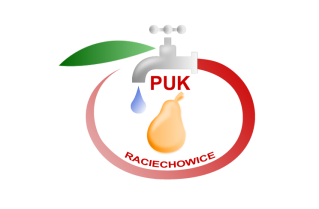 Przedsiębiorstwo
Usług KomunalnychRaciechowice Sp. z o.o.Wnioseko odbiór przyłącza wodociągowego i/lub
kanalizacyjnego        ,dnia(nazwa firmy / nazwisko i imię)(adres zamieszkania / siedziba)(adres korespondencyjny)(telefon kontaktowy / e-mail)(NIP / PESEL)Niniejszym zwracam się do Przedsiębiorstwa Usług Komunalnych Raciechowice sp. z o.o., z
siedzibą 32-415 Raciechowice 197, o odbiór przyłącza:wodociągowegokanalizacyjnegodo nieruchomości mieszczącej się przy:	, (adres nieruchomości)działka oznaczona numerem ewidencyjnym gruntu:	.        	                                                                                                                          Podpis:Załączniki:• geodezyjna inwentaryzacja powykonawcza wykonanego przyłącza**zaznaczyć odpowiednie pole wstawiając znak „X” w kratce po lewej stronie.1